HAWAI’I PSYCHIATRIC MEDICAL ASSOCIATION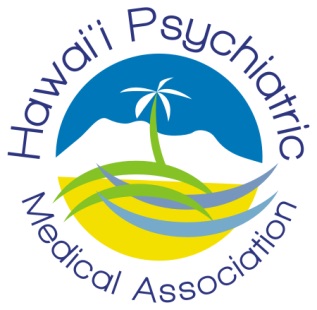 Minutes of Monthly Membership MeetingTuesday, April 14, 20156:00-7:30PMMission:  Helping Hawaii’s Psychiatrists Provide the Highest Quality CareLocation: Max’s of Manila, Honolulu, HI.Attendees on Oahu:  Drs Julienne Aulwes, Michael Champion, Bernadine Chong, June Lee, Brett Lu, Linda Nahulu, Celia Ona, Gregory Prier, Alexandru Serghi, Raj Singh, Douglas Smith, Rika Suzuki, Sherri Tisza, Steven WilliamsAttendees via GoToMeeting connection: noneCall to order: 6:10pmMeeting adjourned at 19:25 hours. A planned legislative committee meeting followed from 19:25, for a follow-up discussion on the currently proposed state legislative initiatives.Submitted by: Alexandru Serghi, M.D.Secretary, HPMAMinutes of previous meetings: Minutes for the February were reviewed and approved as presented, and the March minutes were reviewed and approved with wording clarification for the legislative reportANNOUCEMENTSDr Aulwes chairing the meetingReminded of the upcoming HPMA social gathering luncheon for members (and family) planned for Sunday April 19th, 2015, from 11:00am at Taormina restaurantApplications for Fellow status within APA encouraged – a list of eligible HPMA members was circulated, deadline for current year is September 2015BUDGET & COMMITTEE REPORTSThings to follow up on:BudgetTreasurer: Dr. TiszaChair presentThe budget is in blackBudget for next year was completedLegislativeChair: Dr. ChampionChair presentLegislative activity is very intense currently both at state and federal levelsA new legislative committee meeting to follow today’s monthly membership meetingMembership Co-Chairs: Drs. Gise & GhiasuddinChairs not presentNothing to reportCommunications/ Public AffairsChair: Dr. SuzukiChair presentProgress continues to be made in preparation for upcoming outreach community meetings on the Big Island in Hilo and KonaOngoing work by sub-committee for planning the Big Island meetingsECPChair: Dr. LeeChair presentNothing to reportEthicsChair: Dr. PrierChair presentNothing to reportAssembly & Board ReportsNothing to reportOLD BUSINESSOffer from an asset protection company for a free course with no expense to membersAn informational email was sent by Dr Aulwes. Discussion followed whether it would be beneficial to accept the offer. Details can be found at http://americansocietyap.org/course.phpMore details about the offer will be gathered by Dr Aulwes and presented at the next meetingResult of the HPMA vote to the Speaker of the APA Assembly regarding the part IV for MOC requirementsAPA recommended to ABPN renouncing the part IV of MOC requirements. ABPN in turn recommended to ABMS to make part IV of MOC optional rather than mandatory. ABPN sent a letter of update to its diplomats that included the ABMS response. In summary “ABMS remains fully committed to all elements of MOC”; the organization also created an online tool to gain direct feedback from diplomats of all specialties regarding the process of MOCNEW BUSINESSNew benefit for APA members is in development: “Find a Psychiatrist” searchable database that APA members can opt-into at http://apps.psychiatry.org/optinfap/Login.aspx. The database is being populated in the coming weeks before posting it publicly to the APA website. The functionality of the new database is viewable at http://finder.psychiatry.org. The purpose of this new database is three-fold: 1) to create a centralized place for patients to find psychiatrists; 2) create an APA member benefit for psychiatrists who are accepting patients; and 3) to reduce the call volume at the APA and District Branches from patients seeking psychiatristsExpedited grants applications – due by June 1, 2015 – available for membership recruitment, retention, and educational; discussion about outcomes for current grants execution, appropriateness of renewal as well as new grants applicationsDiscussion about ways to improve access to care by incentivizing providersDr Ona reported on behalf of the selection/nominating committee the nominations made for the HPMA executive officers positions, i.e. for president-elect: Dr Michael Champion, for treasurer: Dr Rika Suzuki and for secretary: Dr Steven Williams; a unanimous vote was taken and the nominees were appointed to the respective positionsHot TopicThe cognitively impaired physician – to be presented by Dr Ahmed –postponed for the next meeting in JuneFuture hot topics include presentations by Drs Smith and Ona (titles TBA)Future meeting:Next meeting 6/9/15 at 6:00pm (no meeting next month due to APA Annual Meeting in Toronto, Canada, between May 16 – 20, 2015)